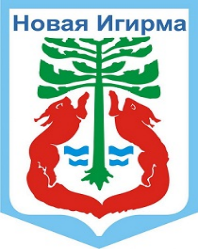 РОССИЙСКАЯ ФЕДЕРАЦИЯИРКУТСКАЯ ОБЛАСТЬНИЖНЕИЛИМСКИЙ РАЙОННОВОИГИРМИНСКОЕ МУНИЦИПАЛЬНОЕ ОБРАЗОВАНИЕАДМИНИСТРАЦИЯПОСТАНОВЛЕНИЕот 07 декабря   2017 г. № 1131                                                               р.п.   Новая Игирма«Об утверждении муниципальной программы «Реконструкция, ремонт, в том числе капитальный, объектов муниципальной собственности муниципального образования «Новоигирминское городское поселение на 2018-2022 годы»         В соответствии ст. 50 Федерального закона от 06 октября 2003 N 131-ФЗ "Об общих принципах организации местного самоуправления в Российской Федерации, Федерации, руководствуясь Решением Думы Новоигирминского городского поселения от 30 ноября 2011 г. № 180 «О порядке управления и распоряжения муниципальным имуществом, находящимся в муниципальной собственности МО «Новоигирминское городское поселение», Постановлением Администрации Новоигирминского городского поселения от 12 сентября 2013 № 222 «Об утверждении Положения о порядке  разработки, формирования  и реализации муниципальных программ муниципального образования «Новоигирминское городское поселение», Уставом  Новоигирминского муниципального образования, Администрация Новоигирминского городского поселения: ПОСТАНОВЛЯЕТ: 1. Утвердить муниципальную программу «Реконструкция, ремонт, в том числе капитальный, объектов муниципальной собственности муниципального образования «Новоигирминское городское поселение» на 2018-2022 годы» (приложение 1).2. Определить ответственным исполнителем муниципальной программы отдел муниципального хозяйства администрации Новоигирминского городского поселения.3. Настоящее постановление подлежит опубликованию на официальном сайте в сети Интернет Новоигирминского городского поселения http://new-igirma.irkobl.ru и в периодическом издании Новоигирминского муниципального образования «Игирминский   вестник».4. Контроль по исполнению данного постановления возложить на Заместителя Главы Новоигирминского городского поселения.Глава Новоигирминскогогородского поселения                                                            Н.И. СотниковИсп. С.Ю. БахматоваРассылка: в дело, регистр, прокуратура, МУК ГДК «Прометей», отдел МХ, финуправление         района.